Resource 3Career ObjectivesTo be the part of an organization where the process of learning never ends and every day is a challenge to learn, perform and deliver.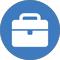 Work ExperienceOrganization: Qset.Designation:  Sr. DeveloperDuration	: 13th July, 2018 – PresentJob Profile:Responsible for managing back-end services and the interchange of data between the server and the users.Solve complex performance problems and architectural challenges.Plan Work on clients implementation cycle from beginning to end.Create scalable solutions for business.Project Details:Organization: Solutiontree Pvt Ltd.Designation: Php Developer  Duration	: 5th August, 2017 – June, 2018Project Details:Technical Skills• Programming Languages: PHP, JQuery, JavaScript, Ajax, Ionic, Node js, React Native• Database: MySQL• Framework: CodeIgniter, Bootstrap, Materialize, Laravel, Slim, Express Js• CMS: Wordpress,  Opencart,  Magneto, October• Other: HTML, CSS, Rest apis, Aws• Software Tool: Sublime, Adobe Dreamviewer / Photoshop, Postman, atom• Operating Systems: Windows7 and Ubuntu• ERP- Travel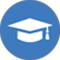 Education  Completed BTech in Computer Science Engineering(2017) from Rajasthan University, Bikaner with 67.53% Completed 10+2  with Maths, Physics, Chemistry(2013)From CBSE Board with 63.00% Academic Projects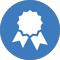 BTech Project:Title: “Banking Management System.”● Funds Transfer to another account in the same bank.● Request for WITHDRAW/DEPOSIT money to the account.● Viewing Monthly and annual statements.● Registration for New Account.        Achievement & ParticipationsCertificate for Taking Part In Swadinta Diwas Samaroh On Independence Day..o      Participated in workshop Sponsored by TEQIP  in our college.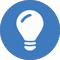 About MeDOB : 20th August 1994Linguistic Proficiency : English, HindiDeclarationI hereby declare that the above mentioned information is true to the best of my knowledge and belief.         Project Name               Project Url         Team SizeRolePlayed     Skills Used            Liva Cab    www.livacab.com    4Developer & Designer            PHP            Stchttps://swarooptechno.com              3Developer &Designer            Ionic        Hardware Solution         www.rabinfo.in2Developer   Node JS[Api]KrushnamaiLuxurycarrentalwww. Krushnamailuxurycarrental.in              1          Developer   Ionic[Angular 5]          RaichanLogistics  www. raichanlogistics.co.in                 1Developer         Laravel        Jawaan  www.jawaan.com                 2Developer & Designer       PHP[ Wordpress]       Medifellows          Mglogistics                                         Medifellowswww.mglogistics.co.in                    1   1          DeveloperDeveloper &Designer   React NativePHP[CodeIgniter]   Wear The Fashionwww.wearthefashion.com   2Developer &Designer       PHP     Project Name           Project Url         Team SizeRole Played    Skills Used             Travel Erp    www.solutionstree.org/travel           2Developer and Designer            PHP[Laravel]            Wear Flair     www.wear-flair.com        2Developer and Designer            PHP [Opencart]          Scooboo   www.scooboo.co.in        2          Developer           PHP [Magento]            Fur R We     www.Fur-r-we.com         2          Developer     PHP [WordPress]          ForkAndSpoonGossip  www.forkandspoongossip.com          2Developer and Designer        PHP [Wordpress]